Уважаемые родители и наши замечательные малыши!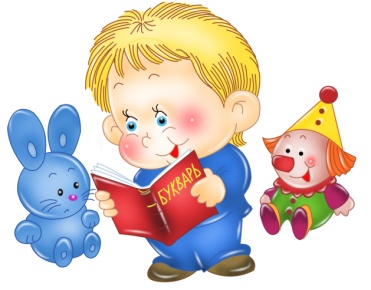 Предлагаем Вам с пользой провести время дома: порисовать, поучить стихотворения, почитать сказки и просто поиграть вместе с нами!Путешествие в зоопарк (природный мир)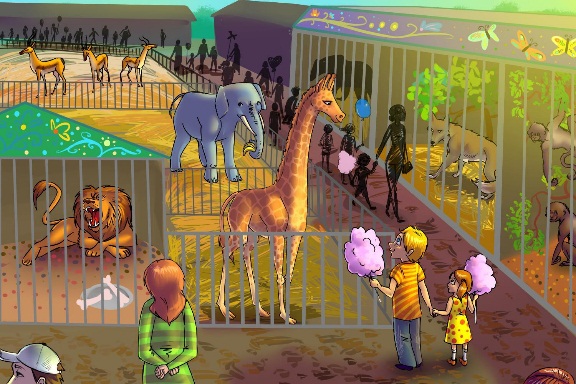 Вам понадобятся: картинки с изображением животных живущих в ЗООПАРКЕПобеседуйте с ребенком:- Узнайте, знает ли ребенок, что такое зоопарк?Зоопарк - это место (зоологический парк), где живут разные дикие животные, они живут в клетках и вольерах, а люди ухаживают за ними: кормят, убирают.Предложите пойти в воображаемый (как – будто) Зоопарк. Давайте вместе представим, что мы идем туда. Читайте стихотворение и выполняйте движения:Раз, два, три, четыре, 				(Хлопайте в ладоши)Мы шагаем в зоопарк. 				(Шаги на месте)Раз, два, три, четыре 				(Хлопайте в ладоши)Побывать там каждый рад. 			(Прыжок на месте)Раз, два, три, четыре 				(Хлопайте в ладоши)Там медведи и пингвины, 			(Изобразите походку медведя)Раз, два, три, четыре 				(Хлопайте в ладоши)Попугаи и павлины, 				(Покажите руками крылья у попугая)Раз, два, три, четыре. 				(Хлопайте в ладоши)Вот мы и пришли!А теперь, предложите, рассмотреть какие животные живут в Зоопарке: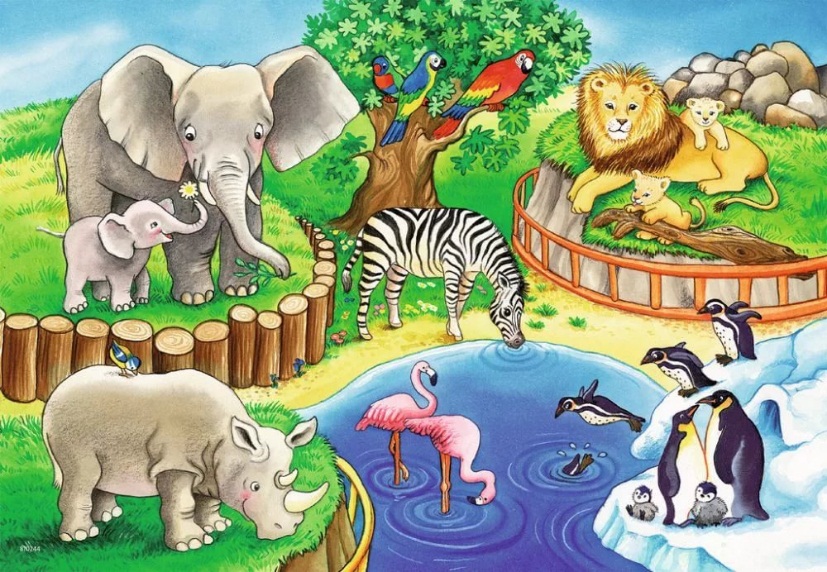 Рассмотрите вместе с детьми изображение, найдите животных, назовите их, опишите внешний вид, расскажите что они делают.Например: тигр (как он говорит?), медведь (как ходит?) и т.п.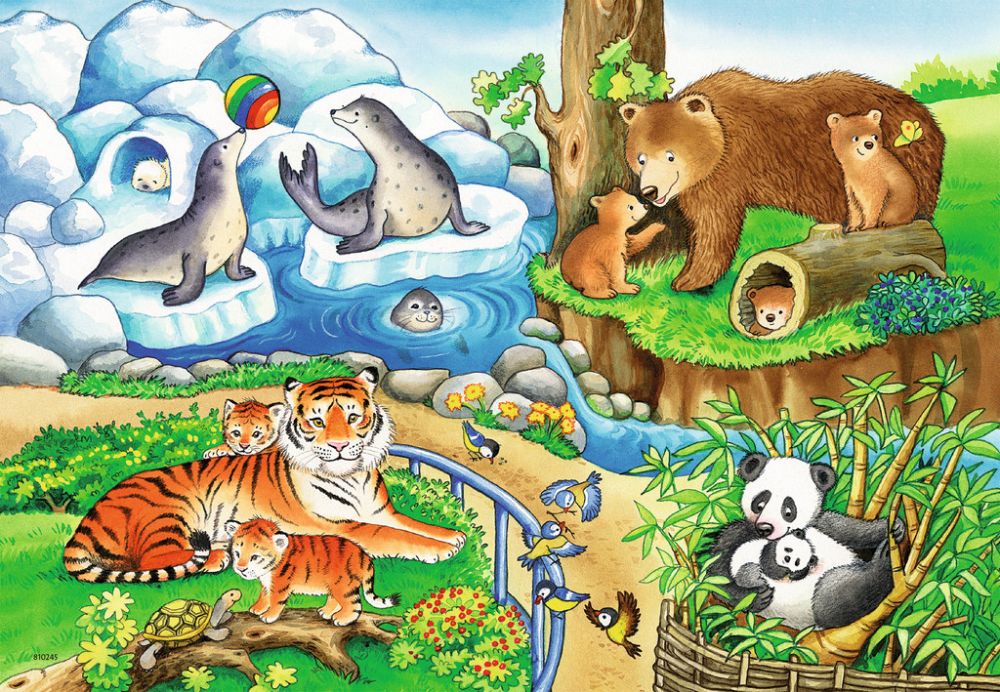 Расскажите ребенку, что в зоопарке можно не только смотреть на животных, но и фотографировать их. Поиграйте в игру «Разговорчивые пальчики. Зоопарк»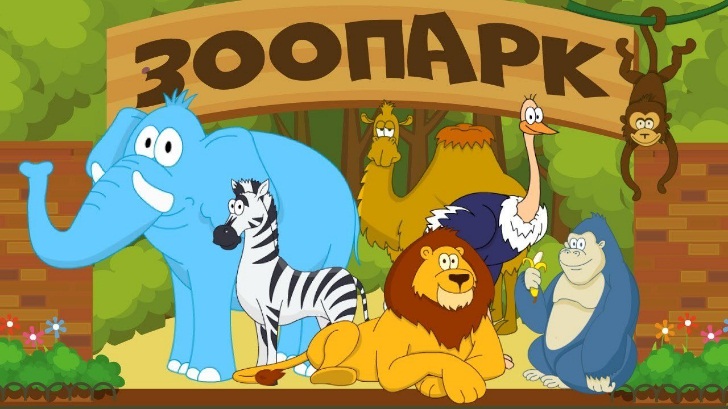 Читаем стихотворение и выполняем движения руками:Мы шагаем в зоопарке, 		(Указательный и средний пальцы ходят по столу)Побывать там каждый рад, 		(Хлопки в ладоши, стук кулачков)Там пони, зебры, крокодилы,Попугаи и гориллы, 			(Загибаем пальцы от большого на правой руке)Там жирафы и слоны,Обезьяны, тигры, львы. 		(Загибаем пальцы на левой руке от большого)А в руках у нас ружье 			(Показать руками ружье)Фотографирует оно. 			(Изображаем фотоаппарат)Сделаем всем фото-Вот охота, так охота! 			(Сжимаем и разжимаем пальцы)Обратите внимание, что у человека существует не только слуховая, но и зрительная, и тактильно-двигательная память, которая помогает запоминать, потрогав, показав что-либо движением. Не досадуйте на малыша, если не все будет получаться или ребенок заменит движение другим, похожим, более удобным ему. Хвалите ребенка, особенно когда он начнет подговаривать одно-два слова стихотворения. Не забывайте поблагодарить в конце занятия: «Спасибо тебе за то, что ты так хорошо показал мне «……..»; рассказал и показал пальчиками стихотворение» и т.д. Творческих вам успехов, хорошего настроения и радости от общения с вашим малышом!